Приложение № 6 към Заповед №РД-06-30/28.09.2020г.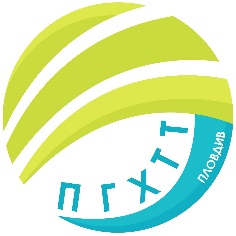 ПРОФЕСИОНАЛНА ГИМНАЗИЯ ПО ХРАНИТЕЛНИ ТЕХНОЛОГИИ ИТЕХНИКА – ГР. ПЛОВДИВe- mail: pghtt_plov@pghtt.net, http://pghtt.net/гр. Пловдив 4003, бул. „Васил Априлов” № 156, Директор: 032/95-28-38, Секретар: 032/95-50-18, Клас VIII Д ГРАФИК ЗА КЛАСНИ И КОНТРОЛНИ РАБОТИI СРОК НА 2020/2021 УЧЕБНА ГОДИНАинж. Людмила Ганчева,директор на ПГ по хранителни технологии и техника – гр. Пловдив	Учебен предметСептемвриОктомвриНоемвриДекемвриЯнуари	Учебен предметдата/часдата/часдата/часдата/часдата/часБългарски език и литература19.10.20205 час30.11.2020г.5 и 6 час/Кл./04.01.20215 часМатематика28.09.2020г.1 час10.12.2020г.3 час/Кл./ЧЕ – английски език23.10.20202 час15.12.2020г.3 и 4 час/Кл./15.01.20212 часИнформационни технологии02.10.20205 час29.01.20214 часИстория и цивилизации24.09.2020г.6 час04.11.2020г.7 часГеография и икономика30.09.2020г.6 час09.12.2020г.6 часФилософия04.12.2020г.3 часБиология и здравно образование17.12.2020г.5 часФизика и астрономия16.11.2020г.6 час18.01.20216 часХимия и опазване на околната среда19.11.2020г.4 час21.01.20214 часПредприемачество05.X.2020г7 час